3ème TOUR DES HERAULTS JEUNES ET VETERANS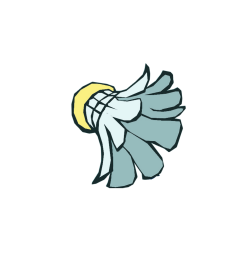 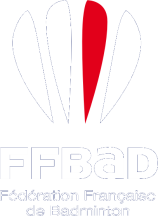 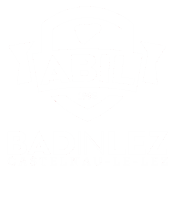 1 & 2 juin 2019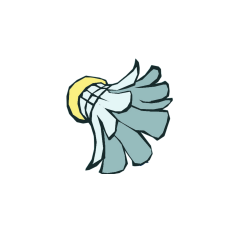 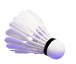 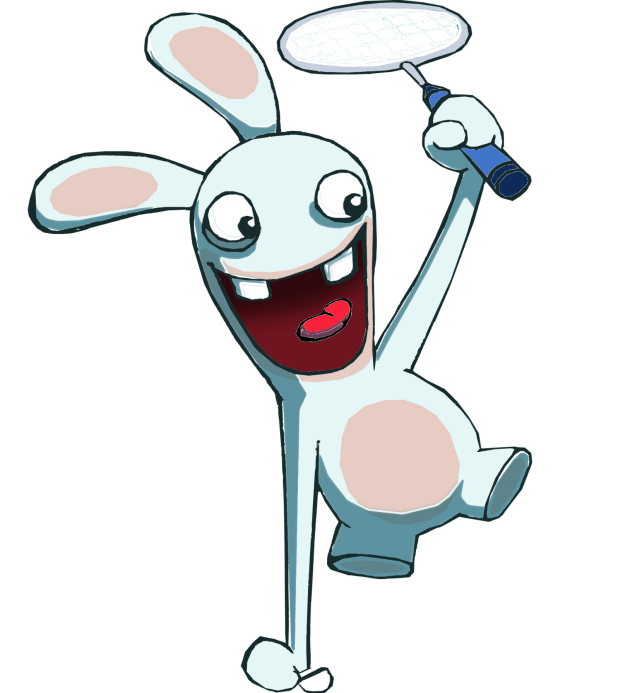 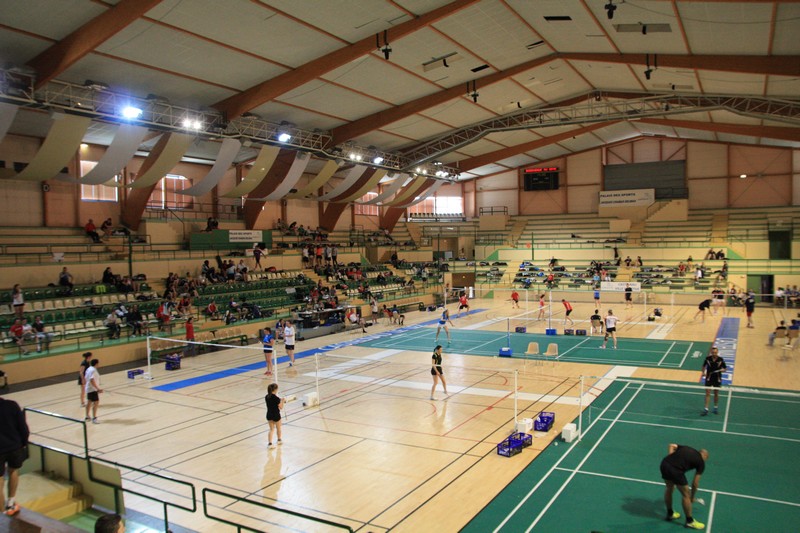 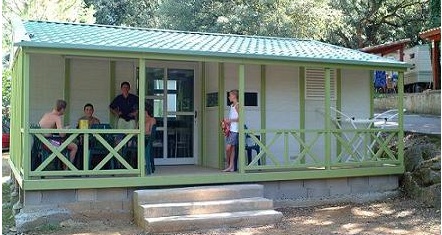 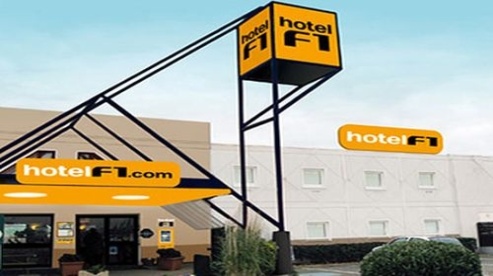 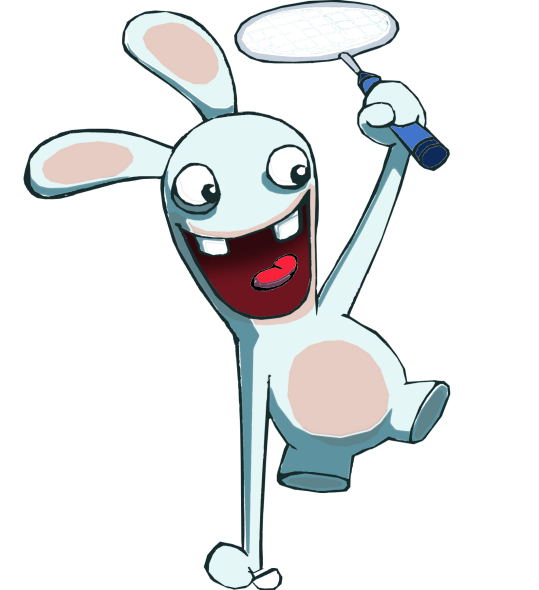 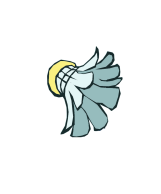 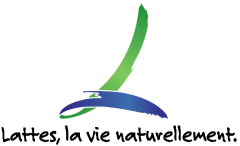 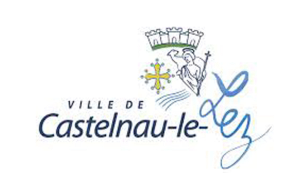 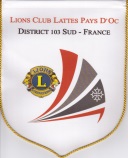 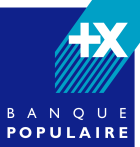 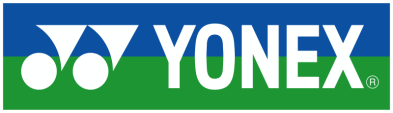 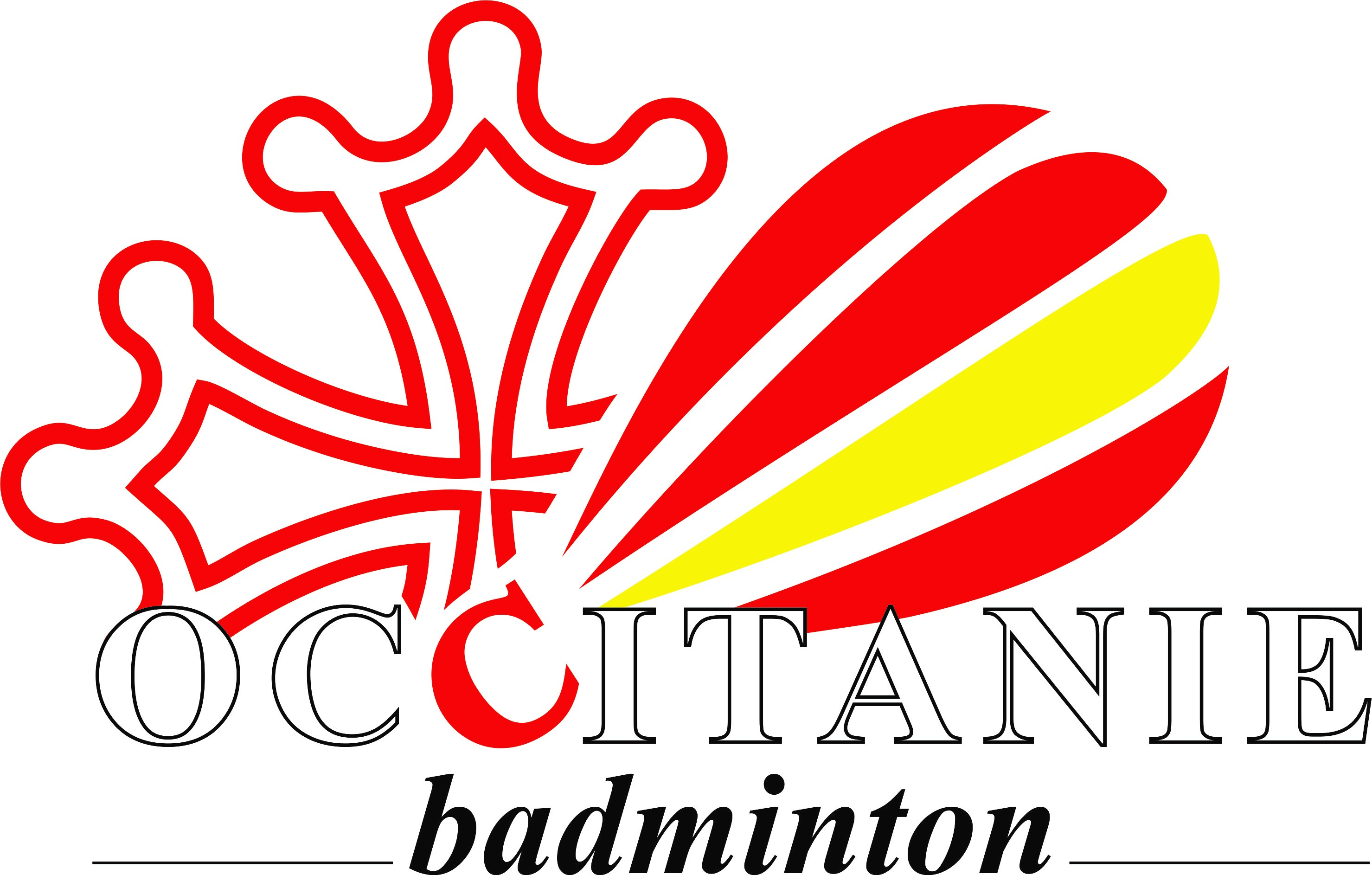 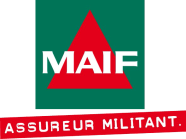 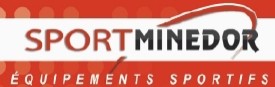 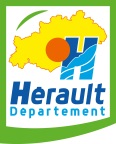 